WGTC Board Meeting AgendaWednesday, June 14, 20236:00 pm via Google Meet (note that virtual meeting is limited to 1 hour) https://meet.google.com/acr-iwsx-uxrRoll Call - Jon, Maria, Marian, Terie, Cindy. Amber absent. President - TerieReview comparison chart from Marian for race quotes (Sole Roots and Elite)Motion to vote approved - Sole Roots approvedTerie to contact both tomorrow.Approved Agenda Approved last meeting’s minutes B.	Executive Administrator - MariaPasswords updated (notified via email and list updated in drive)Check with Christin for Paypal.Check with Marian about other questionable contacts. Members Night Members night - June 17, 6-8 pm22 attending (RSVP) - 24 including speakers Tyler and ChristinNominations i. Membership - Susan HollandSaturday plans - Who’s doing what?i. set up 	There are tables and chairs there - 8 picnic tables	Jon and Marian bring extra folding tables 	Marian: Ask John Crosby about table cloth - Anthony backdropCleaning stuff for tables Serving utensils ii. food pick up (What’s been ordered? From where?)Marian asking Amber - La Salsaiii. Water / Tea - Terie 		iv. cooler/ice - Mariav. door prizes - get donations, bring notepad, pens for write name to pull out of hat vi. intro/speakersvii. table decor - Mariaviii.napkins/dinner and dessert plates, silverware/cups, trash bags  Ask Amber - tell Cindy what to get ix. dessert - cake order/pickup Publix - CindyJon bring cash for guests or use his venmo for $10 chargeMaria - Update plan excel with order of eventsBusiness votes after dinner, then intro speakers, then close3. Sat. Group Run at Castle Playground - greenbelt clean upWho’s leading/attending?John Crosby - cleaning items4. Members night 2024select next years’ date and schedule location in advance  - decide in July meeting C. 	Treasurer - JonMay financial report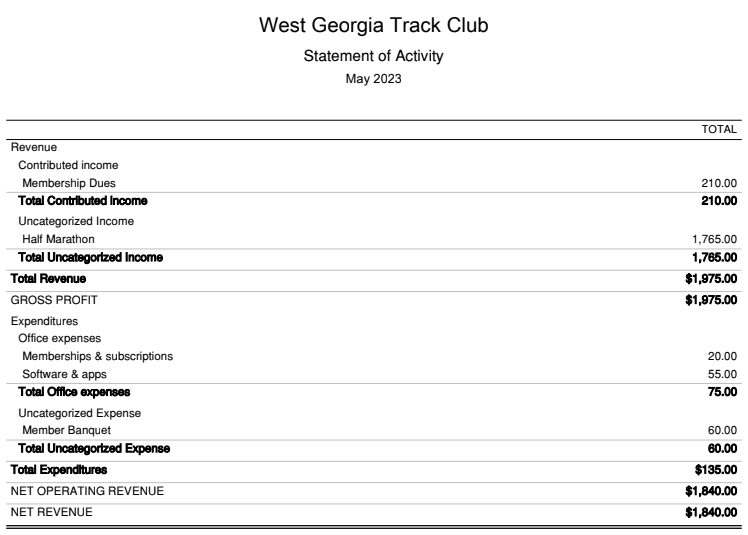 Year to date reportReview proposed annual budget Will vote on at members nightPrevious budget did not include income from half race - this is why shows as larger increase in overall budgetTerie planning to go to RRCA convention next year	D. 	Vice President - MarianMembership spotlight - Kadwin to be sent out this weeknext: Frank, Terie, Susan?1-2 times/year feature board member		     2. Do some updates on website for new board members 3. run sign up notification emails - removed “director” noticecan update for who wants accessMarian update Terie, Jon as “director” so they receive notices.Adjourn 6:53 pmMeeting link